Freuen Sie sich mit uns auf eine bunte Zirkusvorstellung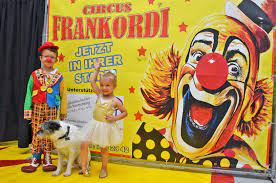 am Freitag, dem 09.06.2023,um 15.00 Uhr.Wir laden alle Bewohnerinnen und Bewohner, Angehörige und Gäste recht herzlich ein.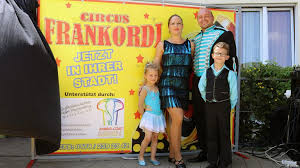 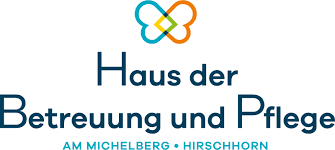 